APPLICATION FOR APPEAL		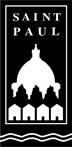 Department of Planning and Economic DevelopmentZoning Section1400 City Hall Annex(651) 266-6589APPELLANTName:  Address:  Daytime Phone:  PROPERTY LOCATIONZoning File Name: Address/Location:  TYPE OF APPEAL Application is hereby made for an appeal to the:	Planning Commission, under provision of Chapter 61, Section 701, Paragraph c of the Zoning Code, of a decision made by the Planning Administrator or Zoning Administrator				OR	City Council, under provision of Chapter 61, Section 702, Paragraph a of the Zoning Code, of a decision made by the Planning CommissionDate of decision: 				File Number: GROUNDS FOR APPEAL:  Explain why you feel there has been an error in any requirement, permit, decision or refusal made by an administrative official, or an error of fact, procedure or finding made by the Planning Commission.  Attach additional sheets if necessary.Appellant’s Signature: _________________________________   Date: _______  City Agent:_________________